    КАРАР                                                                              ПОСТАНОВЛЕНИЕ22  мая 2015  й.                              № 36                       22 мая  2015г.О подготовке проекта Правил землепользования и застройки сельского поселения Новокарамалинский сельсовет муниципального района Миякинский район 
Республики Башкортостан В целях создания условий для устойчивого развития территории сельского поселения Новокарамалинский сельсовет муниципального района Миякинский район  Республики Башкортостан, сохранения окружающей среды и объектов культурного наследия, создания условий для планировки территорий сельского поселения, обеспечения прав и законных интересов физических и юридических лиц, в том числе правообладателей земельных участков и объектов капитального строительства, создания условий для привлечения инвестиций, в том числе путем предоставления возможности выбора наиболее эффективных видов разрешенного использования земельных участков и объектов капитального строительства, руководствуясь ст.31 Градостроительного кодекса Российской Федерации», п.20, ч.1, ст.14 Федерального закона «Об общих принципах организации местного самоуправления в Российской Федерации» от 06.10.2003 № 131-ФЗ, Уставом сельского поселения Новокарамалинский сельсовет муниципального района Миякинский район  Республики Башкортостан, ПОСТАНОВЛЯЮ:1. Приступить к подготовке проекта Правил землепользования и застройки сельского поселения Новокарамалинский сельсовет муниципального района Миякинский район  Республики Башкортостан.2. Утвердить Порядок подготовки проекта Правил землепользования и застройки сельского поселения Новокарамалинский сельсовет муниципального района Миякинский район  Республики Башкортостан (приложение № 1).3.Утвердить состав комиссии по подготовке проекта Правил землепользования и застройки сельского поселения Новокарамалинский сельсовет муниципального района Миякинский район  Республики Башкортостан (приложение № 2).4.Утвердить Положение  о комиссии по подготовке проекта Правил землепользования и застройки сельского поселения Новокарамалинский сельсовет муниципального района Миякинский район  Республики Башкортостан  (приложение № 3).5.Утвердить Порядок и сроки проведения работ по подготовке проекта Правил землепользования и застройки сельского поселения Новокарамалинский сельсовет муниципального района Миякинский район  Республики Башкортостан (приложение № 4).6. Утвердить этапы градостроительного зонирования (приложение № 5).7.  Контроль за выполнением настоящего постановления оставляю за собой.8.Опубликовать настоящее постановление на официальном  сайте сельского поселения Новокарамалинский сельсовет муниципального района Миякинский район Республики Башкортостан по адресу: http:// spnovokaramali.ru/ в сети Интернет. Глава сельского поселения             				                             И.В.  Павлов                  Приложение № 1к постановлению     от 22.05.2015 г. № 36Положение о подготовке проекта Правил землепользования и застройки сельского поселения Новокарамалинский сельсовет муниципального района Миякинский район  Республики Башкортостан1. Общие положения1.1. Настоящий Порядок подготовки проекта Правил землепользования и застройки сельского поселения Новокарамалинский сельсовет муниципального района Миякинский район  Республики Башкортостан (далее – Правил землепользования и застройки), определяет организацию, и последовательность работ по подготовке проекта Правил в соответствии со статьей 31 Градостроительного кодекса Российской Федерации.1.2. Подготовка проекта Правил землепользования и застройки может осуществляться применительно ко всем территориям сельского поселения Новокарамалинский сельсовет муниципального района Миякинский район  Республики Башкортостан.1.3. Подготовка проекта Правил землепользования и застройки осуществляется с учетом положений о территориальном планировании, содержащихся в документах территориального планирования, с учетом требований технических регламентов, результатов публичных слушаний и предложений заинтересованных лиц.2. Порядок подготовки Правил землепользования и застройки2.1. Решение о подготовке проекта Правил землепользования и застройки принимается Главой сельского поселения Новокарамалинский сельсовет муниципального района Миякинский район  Республики Башкортостан (далее – Глава поселения) с установлением последовательности градостроительного зонирования применительно к территориям поселения, либо применительно к различным частям территорий поселения (в случае подготовки проекта правил землепользования и застройки применительно к частям территорий поселения), порядка и сроков проведения работ по подготовке проекта Правил землепользования и застройки, иных положений, касающихся организации указанных работ.2.2. Одновременно с принятием решения о подготовке проекта правил землепользования и застройки Главой поселения утверждаются состав и порядок деятельности комиссии по подготовке проекта Правил землепользования и застройки сельского поселения Новокарамалинский сельсовет муниципального района Миякинский район  Республики Башкортостан (далее - комиссия).2.3. Глава поселения не позднее чем по истечении десяти дней от даты принятия решения о подготовке проекта правил землепользования и застройки обеспечивает опубликование сообщения о принятии такого решения в порядке, установленном для официального опубликования муниципальных правовых актов, иной информации. Сообщение о принятии решения может размещаться на сайте муниципального образования в сети Интернет.2.4. В сообщении о принятии решения о подготовке проекта Правил землепользования и застройки указываются:1) состав и порядок деятельности комиссии;2) последовательности градостроительного зонирования применительно к территориям поселения, либо применительно к различным частям территорий поселения (в случае подготовки проекта правил землепользования и застройки применительно к частям территорий поселения);3) порядок и сроки проведения работ по подготовке проекта правил землепользования и застройки;4) порядок направления в комиссию предложений заинтересованных лиц по подготовке проекта Правил землепользования и застройки;5) иные вопросы организации работ.2.5. Отдел архитектуры и градостроительства Администрации муниципального района Миякинский район республики Башкортостан (по соглашению) (далее – отдел архитектуры) осуществляет проверку проекта правил землепользования и застройки, представленного комиссией, на соответствие требованиям технических регламентов, генеральному плану поселения, генеральному плану, схемам территориального планирования муниципального района Миякинский район Республики Башкортостан, схемам территориального планирования субъектов Российской Федерации, схемам территориального планирования Российской Федерации.2.6. По результатам проверки, указанной в пункте 2.5 настоящего раздела, отдел архитектуры направляет проект правил землепользования и застройки Главе поселения или в случае обнаружения его несоответствия требованиям и документам, указанным в пункте 2.5 настоящего раздела, в комиссию на доработку.2.7. Глава поселения при получении от отдела архитектуры проекта правил землепользования принимает решение о проведении публичных слушаний по такому проекту в срок не позднее чем через десять дней со дня получения такого проекта.2.8 Проект правил землепользования и застройки, подготовленный применительно к территории исторического поселения федерального значения или к территории исторического поселения регионального значения, подлежит согласованию соответственно с федеральным органом исполнительной власти, уполномоченным Правительством Российской Федерации в области сохранения, использования, популяризации и государственной охраны объектов культурного наследия, органом исполнительной власти субъекта Российской Федерации, уполномоченным в области охраны объектов культурного наследия.3. Организация публичных слушаний3.1. Проекты правил землепользования и застройки до их утверждения подлежат обязательному рассмотрению на публичных слушаниях.3.2. В целях соблюдения прав человека на благоприятные условия жизнедеятельности, прав и законных интересов правообладателей земельных участков и объектов капитального строительства публичные слушания проводятся с участием граждан, постоянно проживающих на территории, применительно к которой осуществляется подготовка проекта правил землепользования и застройки, правообладателей земельных участков и объектов капитального строительства, расположенных на указанной территории, лиц, законные интересы которых могут быть нарушены в связи с реализацией таких проектов.3.3. Публичные слушания по предложениям о внесении изменений в правила землепользования и застройки проводятся в порядке, установленном настоящим положением.3.4. Публичные слушания по проекту правил землепользования и застройки проводятся комиссией по подготовке проекта правил землепользования и застройки.3.5. Глава поселения при получении проекта правил землепользования и застройки, прошедшего соответствующую проверку, принимает решение о проведении публичных слушаний по такому проекту в срок не позднее чем десять дней со дня получения проекта.3.6. Данным решением устанавливается время и место проведения публичных слушаний, а также определяется состав участников публичных слушаний, подлежащих оповещению об их проведении.3.7. Решение Главы поселения о проведении публичных слушаний подлежит опубликованию в порядке, установленном для официального опубликования муниципальных правовых актов.3.8. С момента опубликования решения о проведении публичных слушаний их участники считаются оповещенными о времени и месте проведения публичных слушаний.3.9. Решение Главы поселения о проведении публичных слушаний является основанием для направления извещений о проведении публичных слушаний лицам, указанным в пункте 3.2 настоящего порядка. Извещения направляются комиссией почтовыми отправлениями с уведомлением о вручении в срок не позднее чем через пять дней со дня принятия решения о проведении публичных слушаний.3.10. Публичные слушания должны быть проведены, а заключение об их результатах опубликовано не позднее  чем через 10 дней со дня проведения публичных слушаний 3.11. Прибывшие на публичные слушания участники подлежат регистрации комиссией по проведению публичных слушаний с указанием места их постоянного проживания на основании паспортных данных.3.12. В месте проведения публичных слушаний для общего обозрения должны демонстрироваться материалы проекта правил землепользования и застройки.3.13. Председатель комиссии или лицо, уполномоченное им, информирует участников публичных слушаний о содержании проекта правил землепользования и застройки и отвечает на их вопросы.3.14. После информирования о содержании проекта правил землепользования и застройки и ответов на вопросы любой из участников публичных слушаний вправе высказаться по существу обсуждаемого проекта, и его суждение заносится в протокол публичных слушаний.3.15. Участники публичных слушаний вправе представить в комиссию свои предложения и замечания, касающиеся рассматриваемого проекта правил землепользования и застройки, для включения их в протокол публичных слушаний.3.16. Публичные слушания считаются завершенными после высказывания всеми желающими участниками публичных слушаний своих мнений по существу обсуждаемого проекта.3.17. Продолжительность публичных слушаний по проекту правил землепользования и застройки составляет не менее двух и не более четырех месяцев со дня опубликования такого проекта.3.18. В случае, если внесение изменений в правила землепользования и застройки связано с размещением или реконструкцией отдельного объекта капитального строительства, публичные слушания по внесению изменений в правила землепользования и застройки проводятся в границах территории, планируемой для размещения или реконструкции такого объекта, и в границах устанавливаемой для такого объекта зоны с особыми условиями использования территории. При этом о проведении публичных слушаний извещаются правообладатели земельных участков, имеющих общую границу с земельным участком, на котором планируется осуществить размещение или реконструкцию отдельного объекта капитального строительства, правообладателями зданий, строений, сооружений, расположенных на земельных участках, имеющих общую границу с указанным земельным участком, и правообладателями помещений в таком объекте, а также правообладателями объектов капитального строительства, расположенных в границах зон с особыми условиями использования территорий.3.19. Участники публичных слушаний не выносят каких-либо решений по существу обсуждаемого проекта и не проводят каких-либо голосований.3.20. После завершения публичных слушаний по проекту правил землепользования и застройки комиссия составляет заключение о результатах публичных слушаний и, в случае необходимости, с учетом результатов публичных слушаний обеспечивает внесение изменений в проект правил землепользования и застройки и представляет указанный проект Главе  поселения. Обязательными приложениями к проекту правил землепользования и застройки являются протоколы публичных слушаний и заключение о результатах публичных слушаний.3.21. Заключение о результатах публичных слушаний подлежит опубликованию в порядке, установленном для официального опубликования муниципальных правовых актов, не позднее десяти дней со дня проведения публичных слушаний.4. Порядок утверждения Правил землепользования и застройки4.1. Правила землепользования и застройки утверждаются представительным органом местного самоуправления. Обязательными приложениями к проекту правил землепользования и застройки являются протоколы публичных слушаний по указанному проекту и заключение о результатах таких публичных слушаний. Обязательным приложением к проекту правил землепользования и застройки, подготовленному применительно к территории исторического поселения федерального значения или к территории исторического поселения регионального значения, кроме указанных обязательных приложений, является документ, подтверждающий согласование проекта правил землепользования и застройки соответственно с федеральным органом исполнительной власти, уполномоченным Правительством Российской Федерации в области сохранения, использования, популяризации и государственной охраны объектов культурного наследия, органом исполнительной власти субъекта Российской Федерации, уполномоченным в области охраны объектов культурного наследия4.2. Представительный орган местного самоуправления по результатам рассмотрения проекта правил землепользования и застройки и обязательных приложений к нему может утвердить правила землепользования и застройки или направить проект правил землепользования и застройки главе поселения на доработку в соответствии с результатами публичных слушаний по указанному проекту.4.3. Правила землепользования и застройки подлежат опубликованию в порядке, установленном для официального опубликования муниципальных правовых актов, иной официальной информации, и могут размещаться на официальном сайте поселения в сети Интернет.4.4. Физические и юридические лица вправе оспорить решение об утверждении правил землепользования и застройки в судебном порядке.4.5. Органы государственной власти Российской Федерации, органы государственной власти субъекта Российской Федерации вправе оспорить решение об утверждении правил землепользования и застройки в судебном порядке в случае несоответствия правил землепользования и застройки законодательству Российской Федерации, а также схемам территориального планирования Российской Федерации, схемам территориального планирования субъектов Российской Федерации, утвержденным до утверждения правил землепользования и застройки. 5. Порядок направления в комиссию предложений заинтересованных          лиц по подготовке проекта Правил землепользования и застройки5.1. С момента опубликования постановления Главы поселения о подготовке проекта правил землепользования и застройки сельского поселения Новокарамалинский сельсовет муниципального района Миякинский район  Республики Башкортостан в течение срока проведения работ по подготовке проекта правил, заинтересованные лица вправе направлять в комиссию по подготовке проекта Правил землепользования и застройки сельского поселения Новокарамалинский сельсовет муниципального района Миякинский район  Республики Башкортостан предложения по подготовке проекта правил (далее - предложения).5.2. Предложения могут быть направлены по электронной почте, либо по почте для передачи предложений непосредственно в комиссию  по адресу: 452083, Республика Башкортостан Миякинский район с. Новые Карамалы, ул.Центральная, 56 «А»; E-mail: spnoviekaramaly@rambler.ru5.3. Предложения должны быть логично изложены в письменном виде (напечатаны либо написаны разборчивым почерком) за подписью лица, их изложившего, с указанием его полных фамилии, имени, отчества, адреса места регистрации и даты подготовки предложений. Неразборчиво написанные, неподписанные предложения, а также предложения, не имеющие отношения к подготовке проекта правил, комиссией не рассматриваются.5.4. Предложения могут содержать любые материалы (как на бумажных, так и магнитных носителях). Направленные материалы возврату не подлежат.5.5. Предложения, поступившие в комиссию после завершения работ по подготовке проекта правил, не рассматриваются.5.6. Комиссия вправе вступать в переписку с заинтересованными лицами, направившими предложения.6. Порядок      внесения     изменений в     Правила 
землепользования   и застройки6.1. Основаниями для рассмотрения Главой поселения вопроса о внесении изменений в Правила землепользования и застройки являются:1) несоответствие правил землепользования и застройки генеральному плану поселения, схеме территориального планирования муниципального района, возникшее в результате внесения в такие генеральные планы или схему территориального планирования муниципального района изменений;2) поступление предложений об изменении границ территориальных зон, изменении градостроительных регламентов.6.3. Предложения о внесении изменений в правила землепользования и застройки в комиссию направляются:1) федеральными органами исполнительной власти в случаях, если правила землепользования и застройки могут воспрепятствовать функционированию, размещению объектов капитального строительства федерального значения;2) органами исполнительной власти Республики Башкортостан
в случаях, если Правила землепользования и застройки могут воспрепятствовать функционированию, размещению объектов капитального строительства регионального значения;3) органом местного самоуправления муниципального района Миякинский район Республики Башкортостан в случаях, если Правила землепользования и застройки могут воспрепятствовать функционированию, размещению объектов капитального строительства местного значения;4) органом местного самоуправления в случаях, если необходимо совершенствовать порядок регулирования землепользования и застройки на соответствующих территориях поселения;5) физическими и юридическими лицами в инициативном порядке либо в случаях, если в результате применения Правил землепользования и застройки земельные участки и объекты капитального строительства не используются эффективно, причиняется вред их правообладателям, снижается стоимость земельных участков и объектов капитального строительства, не реализуются права и законные интересы граждан и их объединений.6.4. Комиссия в течение тридцати дней со дня поступления предложения о внесении изменения в Правила землепользования и застройки осуществляет подготовку заключения, в котором содержатся рекомендации о внесении в соответствии с поступившим предложением изменения в Правила землепользования и застройки или об отклонении такого предложения с указанием причин отклонения, и направляет это заключение главе поселения.6.5. Глава поселения с учетом рекомендаций, содержащихся в заключении комиссии, в течение тридцати дней принимает решение о подготовке проекта о внесении изменений в Правила землепользования и застройки или об отклонении предложения о внесении изменения в данные Правила с указанием причин отклонения и направляет копию такого решения заявителям. Приложение № 1к постановлению     от 22.05.2015 г. № 36Состав комиссии по подготовке проекта Правил землепользования и застройки Председатель комиссии:Павлов И.В. - глава сельского поселения Новокарамалинский сельсовет секретарь комиссии:Павлова М.А. - управляющий делами администрации сельского поселения Новокарамалинский сельсовет Члены комиссии:          -Богданова В.А. - специалист 2 категории администрации сельского поселения Новокарамалинский сельсовет;         - Васильев В.А. - депутат Совета сельского поселения Новокарамалинский сельсовет; Приложение № 3к постановлению     от 22.05.2015 г. № 36
ПОЛОЖЕНИЕо комиссии по разработке проекта Правил землепользования и застройки сельского поселения Новокарамалинский сельсовет муниципального района Миякинский район Республики Башкортостан1. Общие положения1.1. Настоящее Положение определяет порядок деятельности комиссии по подготовке проекта Правил землепользования и застройки сельского поселения Новокарамалинский сельсовет муниципального района Миякинский район Республики Башкортостан (далее - комиссия) на территории сельского поселения Новокарамалинский сельсовет муниципального района Миякинский район Республики Башкортостан.1.2 Комиссия является постоянно действующим органом по рассмотрению вопросов по подготовке правил землепользования и застройки, организации публичных слушаний по изменению вида разрешенного использования на условно разрешенный вид использования земельных участков, объектов капитального строительства, разрешений на отклонение от предельных параметров разрешенного строительства, по проектам планировки и проектам межевания, документов территориального планирования сельского поселения Новокарамалинский сельсовет муниципального района Миякинский район Республики Башкортостан. Комиссия также может рассматривать иные вопросы, предусмотренные законодательством и отнесенные к компетенции комиссии по землепользованию и застройки1.2. Комиссия осуществляет свою деятельность на основании настоящего Положения, в соответствии с Градостроительным кодексом Российской Федерации.2. Компетенция комиссии2.1. В компетенцию комиссии входят вопросы:1) подготовка и организация работы по подготовке проекта правил землепользования и застройки;2) организация публичных слушаний по проектам правил землепользования и застройки;3) координация деятельности органов администрации сельского поселения Новокарамалинский сельсовет муниципального района Миякинский район Республики Башкортостан по вопросам землепользования и застройки;4) рассмотрение предложений граждан и юридических лиц в связи с разработкой правил землепользования и застройки, поступивших в процессе публичных слушаний.2.2. По результатам публичных слушаний готовится заключение и рекомендации Главе поселения.3. Порядок деятельности комиссии3.1. Комиссия собирается по мере необходимости.3.2. Техническое обеспечение деятельности комиссии возлагается на администрацию сельского поселения Новокарамалинский сельсовет муниципального района Миякинский район Республики Башкортостан.3.3.Комиссия:1) содействует участникам публичных слушаний в получении информации, необходимой им для подготовки предложений и рекомендаций по вопросу (вопросам) публичных слушаний;2) составляет список экспертов публичных слушаний и направляет им приглашения;3) оповещает жителей сельского поселения Новокарамалинский сельсовет муниципального района Миякинский район Республики Башкортостан и средства массовой информации о проведении публичных слушаний;4) утверждает регламент публичных слушаний;5) регистрирует участников публичных слушаний, обеспечивает проектом заключения о результатах публичных слушаний участников публичных слушаний, имеющих право на выступление;6) осуществляет иные необходимые действия.3.4. Комиссия составляет план работы, распределяет обязанности среди своих членов. Комиссия вправе создавать рабочие группы и привлекать к своей деятельности других лиц.3.5. Комиссия подотчетна в своей деятельности органу местного самоуправления, принявшему решение о назначении публичных слушаний.3.6. Комиссия оповещает жителей сельского поселения Новокарамалинский сельсовет муниципального района Миякинский район Республики Башкортостан о проводимых публичных слушаниях через средства массовой информации, путем опубликования (обнародования)  не позднее, чем за 10 дней до даты их проведения.3.7. Опубликованная (обнародованная) информация должна содержать:вопрос (вопросы) публичных слушаний;информацию об инициаторе их проведения;указание времени и места проведения публичных слушаний;контактную информацию уполномоченного органа;5) адрес помещения, иного места, в котором имеется возможность ознакомиться с полной информацией о подготовке и проведении публичных слушаний, подать заявку для выступления на публичных слушаниях, время (режим) ознакомления, подачи заявки, иная необходимая информация. 3.8. Комиссия организует подготовку проекта заключения о результатах публичных слушаний, состоящего из предложений (рекомендаций) по вопросу (каждому из вопросов) выносимому на публичные слушания. Приложение № 4к постановлению                                                    от 22.05.2015 г. № 36Порядок и сроки проведения работ по подготовке Правил землепользования и застройки сельского поселения Новокарамалинский сельсовет муниципального района Миякинский район  Республики БашкортостанПриложение № 5к постановлению                                                    от 22.05.2015 г. № 36ЭТАПЫ градостроительного зонирования1. Особо охраняемые территории.2. Историко-культурный центр.3. Реконструкция старой малоэтажной застройки.4. Перспективная застройка на изъятых землях сельскохозяйственного назначения:а) малоэтажная;5. Производственные зоны.6. Зоны специального назначения (кладбища, свалки).7. Застройка поселения в границах сельского поселения Новокарамалинский сельсовет муниципального района Миякинский район  Республики Башкортостан.Башkортостан Республикаhы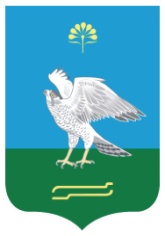 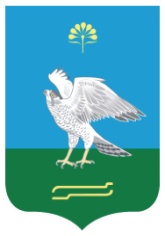 Миeкe районы           муниципаль районыныn                            Яnы Kарамалы ауылсоветы ауыл билeмehе                                                                                                                                                                                                                                                                                                                                                                                                                                                                                                                                                                                                                                                                                                                                                                                                                                                                                                                                                                хакимиeтеАдминистрация сельскогопоселения Новокарамалинский сельсовет муниципального района Миякинский районРеспублики Башкортостан№ п/пПорядок проведения работ по подготовке проекта Правил землепользования и застройки сельского поселения Новокарамалинский сельсовет муниципального района Миякинский район  Республики БашкортостанСроки проведения работИсполнитель, ответственное лицо1Опубликование сообщения о принятии решения о подготовке проекта Правил землепользования и застройки сельского поселения Новокарамалинский сельсовет муниципального района Миякинский район  Республики Башкортостан (далее Правил)В течении 10 дней с даты принятия решенияСпециалист администрации сельского поселения Новокарамалинский сельсовет2Сбор исходной информации для предоставления разработчику проекта ПравилВ течении 10 дней с даты принятия решенияКомиссия по подготовке проекта правил землепользования и застройки3Проведение конкурса на размещение муниципального заказа на подготовку проекта ПравилВ течении 2015 годаГлава поселения4Разработка проекта ПравилВ соответствии с муниципальным контрактомОрганизация выигравшая конкурс5Проверка проекта Правил на соответствие требованиям технических регламентов, генеральному плану поселения, схемам территориального планированияВ течении 20 рабочих дней со дня получения проектаАдминистрация поселения6Принятие решения о направлении проекта Правил главе поселения или в случае обнаружения его несоответствия требованиям и документам, в комиссию на доработкуПо окончании проверкиГлава поселения7Устранение замечанийВ зависимости от объема замечаний, но не более 20 рабочих днейОрганизация выигравшая котировки8Проверка работ по устранению замечанийВ зависимости от объема замечаний, но не более 10 рабочих днейАдминистрация сельского поселения Новокарамалинский сельсовет9Принятие решения о направлении проекта Правил главе поселенияПо окончании проверкиГлава поселения10Принятие решения о проведении публичных слушаний по проекту правилВ течении 10 дней со дня получения проекта правилГлава поселения11Опубликование решения о проведении публичных слушанийВ течении 14 дней с даты принятия решенияспециалист администрации сельского поселения Новокарамалинский сельсовет12Опубликование проекта ПравилОдновременно с решением о проведении публичных слушанийспециалист администрации сельского поселения Новокарамалинский сельсовет13Проведение публичных слушаний по проекту Правил, с оформлением протокола слушанийМинимум 2 месяца максимум 4 месяца со дня опубликования проекта правилКомиссия по подготовке проекта Правил14Подготовка заключения по результатам проведения публичных слушанийВ течении 5 дней со дня проведения слушанийПредседатель Комиссии по подготовке проекта Правил15Опубликование заключения о проведении публичных слушанийВ течении 10 дней со дня проведения слушанийспециалист администрации сельского поселения Новокарамалинский сельсовет16Принятие решения о направлении проекта Правил, протокола публичных слушаний и заключения в представительный орган или об отклонении проекта правил и направлении его на доработку с указанием даты его повторного представления В течение 10 дней после представления проекта ПравилГлава поселения18Рассмотрение и утверждение Правил или направление проекта Правил Главе поселения на доработкуПо плану работы Совета Глава поселения19Опубликование Правил в установленном порядкеПосле принятия решения об утверждении в порядке, установленном Уставом или иным муниципальным правовым актомСпециалист администрации сельского поселения Новокарамалинский сельсовет20Внесение изменений в Правила землепользования и застройкиВ порядке, установленном Градостроительным кодексом РФ Глава поселения